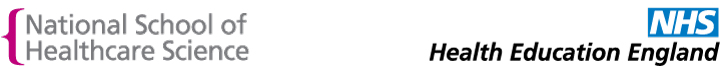 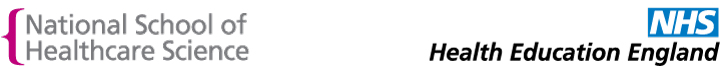 Example end of first month reviewTraineeTraining officerTrainee start dateHow is the trainee settling in?Physical arrangements, equipment and other resources (note here any changes/additions needed)Trainee’s progress with the academic workAny adjustments to the training plan (note here any changes and the reason for them)Feedback on the trainee’s professional/fitness for practiceProgress with work-based learning outcomes: Competencies submitted or work in preparation for submission on OneFileFeedback from colleaguesConfirmation of completion of any statutory training